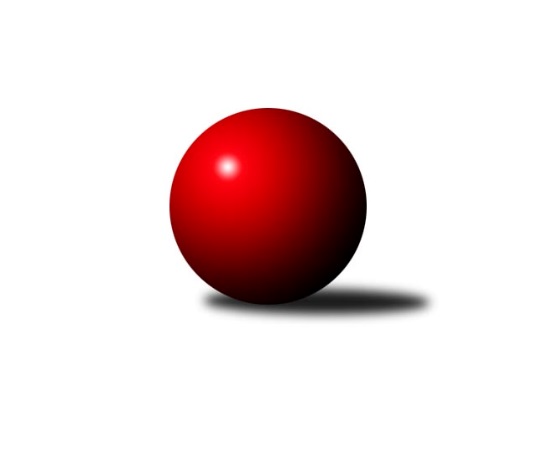 Č.9Ročník 2019/2020	16.1.2020Nejlepšího výkonu v tomto kole: 975 dosáhlo družstvo: ExpresPodnikovka Slavonice 2.liga 2019/2020Výsledky 9. kolaPřehled výsledků:Expres	- Hlavy	8:2	975:891		14.1.SUPi 	- Prdelky	10:0	868:734		14.1.Godbowles	- Kafky	8:2	906:879		16.1.Idiot star	- PKT	2:8	825:949		16.1.Tabulka:	1.	PKT	8	7	0	1	64 : 16 	 	 952	14	2.	Expres	8	7	0	1	56 : 24 	 	 933	14	3.	Godbowles	8	6	0	2	55 : 25 	 	 899	12	4.	Kafky	8	5	0	3	48 : 32 	 	 884	10	5.	Hlavy	8	3	0	5	40 : 40 	 	 898	6	6.	SDH Mutišov	8	3	0	5	38 : 42 	 	 888	6	7.	Idiot star	8	2	0	6	21 : 59 	 	 836	4	8.	Prdelky	8	2	0	6	18 : 62 	 	 826	4	9.	SUPi	8	1	0	7	20 : 60 	 	 701	2Podrobné výsledky kola:	 Expres	975	8:2	891	Hlavy	  Jarda	 	 106 	 128 		234 	 2:0 	 178 	 	88 	 90		  Jolča	  Dáša	 	 134 	 123 		257 	 2:0 	 235 	 	123 	 112		  Naďa	  Radek	 	 122 	 106 		228 	 0:2 	 253 	 	125 	 128		  Jirka	  Jirka	 	 117 	 139 		256 	 2:0 	 225 	 	104 	 121		  KarelNejlepší výkon utkání: 257 -   Dáša	 SUPi 	868	10:0	734	Prdelky	  Petr	 	 112 	 103 		215 	 2:0 	 206 	 	106 	 100		  Jitka	  Kristýna	 	 89 	 100 		189 	 2:0 	 187 	 	80 	 107		  Anička	  Hermína	 	 118 	 110 		228 	 2:0 	 154 	 	68 	 86		  Míla	  Radek	 	 121 	 115 		236 	 2:0 	 187 	 	86 	 101		  VendaNejlepší výkon utkání: 236 -   Radek	 Godbowles	906	8:2	879	Kafky	  P.B.	 	 111 	 98 		209 	 2:0 	 163 	 	81 	 82		  Ježek	  Monča	 	 92 	 107 		199 	 0:2 	 236 	 	109 	 127		  Světlana	  Koule	 	 119 	 116 		235 	 2:0 	 219 	 	106 	 113		  Kabík	  Kubi	 	 133 	 130 		263 	 2:0 	 261 	 	138 	 123		  VořechNejlepší výkon utkání: 263 -   Kubi	 Idiot star	825	2:8	949	PKT	  Tržba	 	 91 	 125 		216 	 0:2 	 227 	 	111 	 116		  Jonáš	  Ondra	 	 94 	 113 		207 	 2:0 	 201 	 	108 	 93		  Broňa	  Daník	 	 95 	 121 		216 	 0:2 	 269 	 	145 	 124		  Libor	  Lucí	 	 91 	 95 		186 	 0:2 	 252 	 	132 	 120		  Lukáš Z.Nejlepší výkon utkání: 269 -   LiborPořadí jednotlivců:	jméno hráče	družstvo	celkem	plné	dorážka	chyby	poměr kuž.	Maximum	1.	  Roman 	SDH Mutišov	261.50	172.5	89.0	3.0	1/1	(284)	2.	  Libor 	PKT	255.29	175.6	79.7	3.7	1/1	(272)	3.	  Jirka 	Expres	248.56	169.7	78.9	4.2	1/1	(283)	4.	  David 	PKT	245.00	169.5	75.5	5.7	1/1	(267)	5.	  Světlana 	Kafky	242.13	165.6	76.5	5.5	1/1	(273)	6.	  Matyáš 	PKT	241.33	160.3	81.0	4.7	1/1	(256)	7.	  Áda 	Prdelky	241.00	165.0	76.0	4.0	1/1	(241)	8.	  Dáša 	Expres	240.63	169.1	71.5	6.9	1/1	(257)	9.	  Lukáš Z. 	PKT	239.88	168.3	71.6	7.1	1/1	(266)	10.	  Kubi 	Godbowles	236.40	165.4	71.0	4.2	1/1	(263)	11.	  Koule 	Godbowles	235.17	163.2	72.0	5.2	1/1	(252)	12.	  Vořech 	Kafky	232.40	163.2	69.2	6.6	1/1	(261)	13.	  Radek 	SUPi 	231.67	165.3	66.3	8.8	1/1	(255)	14.	  Stašín 	SDH Mutišov	231.20	171.4	59.8	8.4	1/1	(271)	15.	  Vojta 	Godbowles	230.50	161.5	69.0	7.5	1/1	(236)	16.	  Hanča 	SDH Mutišov	230.40	162.2	68.2	6.8	1/1	(258)	17.	  Karel 	Hlavy	230.38	171.5	58.9	7.9	1/1	(239)	18.	  Fugi 	Idiot star	226.50	169.3	57.3	8.3	1/1	(255)	19.	  P.B. 	Godbowles	226.40	160.6	65.8	5.6	1/1	(241)	20.	  Jarda 	Expres	224.14	163.1	61.0	8.4	1/1	(253)	21.	  Jonáš 	PKT	224.00	166.0	58.0	8.7	1/1	(240)	22.	  Kabík 	Kafky	222.29	159.6	62.7	8.4	1/1	(241)	23.	  Věra 	Expres	219.71	158.0	61.7	9.0	1/1	(227)	24.	  Jitka 	Prdelky	219.17	156.5	62.7	7.5	1/1	(235)	25.	  Naďa 	Hlavy	218.71	158.7	60.0	7.0	1/1	(235)	26.	  Drát 	Kafky	218.00	153.4	64.6	8.0	1/1	(241)	27.	  Šmíca 	Idiot star	217.20	163.4	53.8	10.2	1/1	(237)	28.	  Venda 	Prdelky	215.25	156.1	59.1	9.5	1/1	(254)	29.	  Tonda 	SDH Mutišov	215.00	157.6	57.4	8.0	1/1	(245)	30.	  Wetty 	Godbowles	214.33	150.2	64.2	7.2	1/1	(247)	31.	  Tržba 	Idiot star	214.00	164.8	49.3	9.5	1/1	(225)	32.	  Monča 	Godbowles	213.00	154.8	58.2	9.4	1/1	(234)	33.	  Hermína 	SUPi 	211.00	158.2	52.8	12.2	1/1	(228)	34.	  Lukáš P. 	PKT	210.67	152.0	58.7	8.7	1/1	(247)	35.	  Broňa 	PKT	207.00	137.5	69.5	8.0	1/1	(213)	36.	  Ondra 	Idiot star	205.00	142.0	63.0	7.3	1/1	(218)	37.	  Lucí 	Idiot star	203.80	139.6	64.2	9.0	1/1	(223)	38.	  Harry 	Idiot star	201.33	141.3	60.0	7.7	1/1	(215)	39.	  Luďan 	SDH Mutišov	200.67	141.3	59.3	9.3	1/1	(237)	40.	  Honzis 	Idiot star	200.67	149.7	51.0	10.7	1/1	(206)	41.	  Petr 	SUPi 	200.00	143.2	56.8	11.0	1/1	(237)	42.	  Jolča 	Hlavy	198.88	144.9	54.0	11.0	1/1	(211)	43.	  Daník 	Idiot star	198.50	148.5	50.0	11.8	1/1	(216)	44.	  Anička 	Prdelky	197.14	143.4	53.7	11.3	1/1	(215)	45.	  Pavel 	Godbowles	190.00	131.0	59.0	7.0	1/1	(190)	46.	  Ježek 	Kafky	189.50	130.0	59.5	8.0	1/1	(216)	47.	  Richard 	Hlavy	188.00	141.0	47.0	13.0	1/1	(188)	48.	  Milošák 	Kafky	187.00	144.0	43.0	13.0	1/1	(187)	49.	  Kristýna 	SUPi 	186.67	141.0	45.7	10.3	1/1	(191)	50.	  Kazík 	Kafky	177.50	126.5	51.0	12.5	1/1	(184)	51.	  Janča 	SUPi 	172.75	123.1	49.7	15.8	1/1	(220)	52.	  Míla 	Prdelky	170.00	125.3	44.7	13.3	1/1	(187)	53.	  Lída 	SUPi 	168.00	121.0	47.0	17.5	1/1	(174)	54.	  Andrea 	SUPi 	125.50	94.8	30.8	22.8	1/1	(132)	55.	  Ina 	SUPi 	116.50	83.5	33.0	21.5	1/1	(143)Program dalšího kola:10. kolo28.1.2020	út	18:00	SUPi  - PKT	28.1.2020	út	18:00	Hlavy - SDH Mutišov	30.1.2020	čt	18:00	Godbowles - Expres	30.1.2020	čt	18:00	Idiot star - Kafky				-- volný los --  - Prdelky	